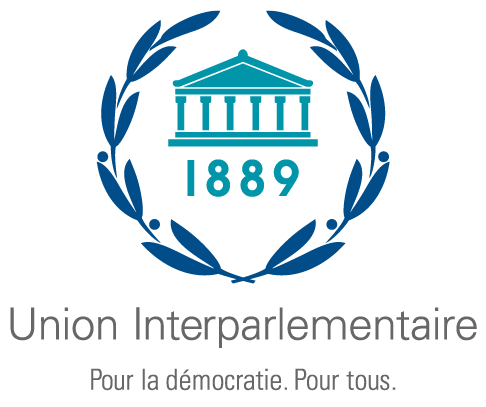 Rapports des Membres 2020L’impact des travaux de l'UIP dépend en grande partie de la manière dont les Parlements membres assurent le suivi des résolutions et des autres documents adoptés lors des Assemblées de l'UIP et d’autres événements de l’Organisation. Dans le cadre des exigences statutaires de l’UIP, la présente enquête vise à recueillir auprès des parlements des informations sur la manière dont ils assurent le suivi des documents adoptés sous l’égide de l'UIP. Elle pose des questions d’ordre procédural relatives à la manière dont les informations liées à l'UIP circulent au sein du parlement. Elle vise également à recenser des exemples de cas dans lesquels l'UIP a influencé les travaux parlementaires. Les résultats seront présentés à la 142e Assemblée de l'UIP (octobre 2020) pour mettre en lumière les bonnes pratiques des Parlements membres.Veuillez remplir et renvoyer ce formulaire d’ici le 15 juillet 2020 au Secrétariat de l’UIP par courriel à l’adresse postbox@ipu.org ou par fax au +41 22 919 41 60. Vous pouvez également remplir ce formulaire en ligne à l'adresse https://www.surveygizmo.eu/s3/90245913/Reporting-Exercise-2020. Toute question éventuelle peut être posée par courriel à l’adresse postbox@ipu.org. Concernant les documents adoptés à la 141e Assemblée de l’UIP (Belgrade, octobre 2019) (www.ipu.org/fr/event/141-assemblee-de-luip-et-reunions-connexes)Si vous avez répondu par l’affirmative à l’une ou plusieurs des questions ci-dessus, veuillez décrire dans le détail un maximum de trois exemples de mesures prises par votre Parlement pour donner suite à la 141e Assemblée de l’UIP.Influence exercée par l'UIP sur les travaux du Parlement au cours des deux dernières annéesVeuillez décrire dans le détail un maximum de trois exemples d'activités parlementaires influencées par les travaux de l'UIP au cours des deux dernières années.Activités de renforcement des capacités et services de conseil4.	Coopération avec les Nations Unies5.	Contribution aux travaux du Conseil des droits de l’homme de l’ONU (en application de la résolution 35/29 du Conseil des droits de l’homme –  https://undocs.org/en/A/HRC/RES/35/29) Si vous avez répondu par l’affirmative à l’une ou plusieurs des questions ci-dessus, veuillez décrire dans le détail les mesures prises par votre Parlement.6.	Travail parlementaire dans le cadre du suivi des accords de l'ONU dans le domaine du désarmement, de la non-prolifération et du contrôle des armementsSi vous avez répondu par l’affirmative à l’une ou plusieurs des questions ci-dessus, veuillez décrire dans le détail les mesures prises par votre Parlement.7.	Dixième anniversaire de la résolution de l'UIP intitulée La participation des jeunes au processus démocratique  (http://archive.ipu.org/conf-f/122/Res-3.htm) Si vous avez répondu par l’affirmative à l’une ou plusieurs des questions ci-dessus, veuillez fournir des détails. Cycle de rapportsLes Membres de l’UIP sont invités à présenter des rapports sur le suivi parlementaire relatifs aux résolutions et décisions de l’UIP dans l’ordre suivant :2020 Groupe africain Madagascar, Malawi, Mali, Maurice, Mozambique, Namibie, Niger, Nigéria, Rwanda, Sao Tomé-et-Principe.Groupe arabe Arabie saoudite, Palestine, Qatar, Soudan**. Groupe Asie-Pacifique Micronésie (États fédérés de), Mongolie, Myanmar, Népal, Pakistan, Palaos, Philippines. Groupe Eurasie Fédération de Russie, République de Moldova.Groupe de l’Amérique latine et des Caraïbes Mexique, Nicaragua, Panama, Paraguay, Pérou, Sainte-Lucie. Groupe des Douze Plus Luxembourg, Malte, Monaco, Monténégro, Nouvelle-Zélande*, Norvège, Pays-Bas, Pologne, Portugal, Roumanie, Saint-Marin, Serbie.2021 Groupe africain Afrique du Sud, Eswatini, Ouganda, République-Unie de Tanzanie, Sénégal, Seychelles, Sierra Leone, Somalie, Soudan du Sud, Togo, Zambie, Zimbabwe. Groupe arabe Émirats arabes unis, République arabe syrienne, Tunisie**, Yémen. Groupe Asie-Pacifique République de Corée, Samoa, Singapour, Sri Lanka, Thaïlande, Timor-Leste, Tonga, Tuvalu, Vanuatu, Viet Nam. Groupe Eurasie Ouzbékistan, Tadjikistan, Turkménistan. Groupe de l’Amérique latine et des Caraïbes Argentine, Chili, Suriname, Trinité-et-Tobago, Uruguay, Venezuela (République bolivarienne du). Groupe des Douze Plus Canada*, Espagne, Macédoine du Nord, Royaume-Uni, Slovaquie, Slovénie, Suède, Suisse, Turquie, Ukraine.2022AzerbaïdjanGroupe africain Algérie*, Angola, Bénin, Botswana, Burkina Faso, Cabo Verde, Cameroun, Comores**, Congo, Côte d'Ivoire, République centrafricaine, République démocratique du Congo, Tchad.Groupe arabe Bahreïn, Égypte*, Iraq, Jordanie, Koweït.Groupe Asie-Pacifique Afghanistan, Australie*, Bangladesh, Bhoutan, Cambodge, Chine, République populaire démocratique de Corée.Groupe Eurasie Arménie, Bélarus.Groupe de l’Amérique latine et des Caraïbes Bolivie (État plurinational de), Brésil, Colombie, Costa Rica, Équateur, République dominicaine.Groupe des Douze Plus Albanie, Andorre, Autriche, Belgique, Bosnie-Herzégovine, Bulgarie, Chypre, Croatie, Danemark, Estonie, France, République tchèque.2023Groupe africainBurundi, Djibouti*, Guinée équatoriale, Éthiopie, Gabon, Gambie, Ghana, Guinée, Guinée-Bissau, Kenya, Lesotho. Groupe arabe Liban, Libye*, Mauritanie**, Maroc**, Oman.Groupe Asie-PacifiqueFidji, Îles Marshall, Inde, Indonésie, Iran (République islamique d'), Japon, Malaisie, Maldives, République démocratique populaire lao.Groupe Eurasie Kazakhstan, Kirghizistan. Groupe de l’Amérique latine et des Caraïbes Cuba, El Salvador, Guatemala, Guyana, Haïti, Honduras, Saint-Vincent-et-les Grenadines.Groupe des Douze Plus Allemagne, Finlande, Géorgie, Grèce, Hongrie, Irlande, Islande, Israël, Italie, Lettonie, Liechtenstein, Lituanie.___________________* 	Parlements qui appartiennent à deux groupes géopolitiques et qui ont choisi ce groupe pour des raisons relatives aux élections au sein de l'UIP.** 	Parlements qui appartenant à deux groupes géopolitiques et qui n’ont pas exprimé de préférence tenant compte de raisons relatives aux élections.Parlement/ChambreNom, adresse électronique et numéro de téléphone d’une personne-ressourceOuiNonSans opinionLes documents adoptés à la 141e Assemblée de l’UIP ont-ils été soumis au Parlement ?Un rapport relatif à la participation de votre Parlement à la 141e Assemblée de l'UIP a-t-il été soumis au Parlement ?Les résolutions adoptées à la 141e Assemblée de l’UIP ont-elles été communiquées au Gouvernement ?Les documents adoptés à la 141e Assemblée de l’UIP ont-ils fait l’objet d’un débat au Parlement (en plénière ou en commission) ?Les commissions parlementaires concernées ont-elles été informées des documents adoptés à la 141e Assemblée de l’UIP ?OuiNonSans opinionVotre parlement a-t-il déposé ou adopté des mesures spécifiques pour mettre en œuvre la résolution de 2019 intitulée "Réaliser l'objectif de couverture sanitaire universelle d'ici 2030 : le rôle des parlements pour garantir le droit à la santé" (https://www.ipu.org/file/8201/download) ?Votre parlement a-t-il déposé ou adopté des mesures spécifiques pour mettre en œuvre la résolution de 2019 intitulée "Réaliser l'objectif de couverture sanitaire universelle d'ici 2030 : le rôle des parlements pour garantir le droit à la santé" (https://www.ipu.org/file/8201/download) ?Si oui, veuillez décrireOuiNonSans opinionLe Parlement a-t-il tenu un débat, au cours des deux dernières années, sur sa participation aux travaux de l'UIP ?Des questions parlementaires ont-elles été soumises suite à des travaux de l'UIP ?Le parlement a-t-il adopté des lois ou des décisions pour mettre en œuvre une résolution, décision ou recommandation de l'UIP ?Le parlement a-t-il pris des mesures spécifiques pour donner suite aux décisions du Comité des droits de l'homme des parlementaires de l'UIP ?Outre les Assemblées, votre Parlement a-t-il participé à d'autres activités de l'UIP (auditions aux Nations Unies, séminaires régionaux, ateliers, missions sur le terrain, etc.) ?2.5.1 Si oui, votre Parlement a-t-il pris des mesures spécifiques pour donner suite aux décisions et recommandations issues de ces activités ?OuiNonSans opinionLe Parlement a-t-il reçu un soutien au renforcement des capacités et/ou des services de conseil de la part de l'UIP au cours des deux dernières années ?Le Parlement a-t-il reçu un soutien au renforcement des capacités et/ou des services de conseil de la part de l'UIP au cours des deux dernières années ?Si oui, veuillez décrire l’activité en question et ses résultats.OuiNonSans opinionVotre Parlement a-t-il réalisé des activités conjointes avec l’équipe de pays des Nations Unies au cours des deux dernières années ?Votre Parlement a-t-il réalisé des activités conjointes avec l’équipe de pays des Nations Unies au cours des deux dernières années ?Dans l'affirmative, veuillez les décrire.OuiNonSans opinionVotre parlement a-t-il contribué aux différentes étapes (y compris la préparation et la présentation du rapport national, et la mise en œuvre des recommandations) de l'Examen périodique universel (EPU) du Conseil des droits de l'homme de l'ONU au cours des deux dernières années ?5.2	Votre parlement a-t-il contribué à la procédure de présentation de rapports et à la mise en œuvre des recommandations des organes conventionnels des Nations Unies relatifs aux droits de l'homme suivants : Comité des droits de l'hommeComité des droits économiques, sociaux et culturelsComité des droits de l'enfant ?OuiNonSans opinion6.1	Au cours des deux dernières années, votre parlement a-t-il adopté des mesures liées aux principaux accords internationaux tels que le Traité sur la non-prolifération des armes nucléaires, la Convention sur les armes à sous-munitions, la Convention sur l'interdiction des mines antipersonnel, le Traité sur le commerce des armes, le Traité d'interdiction complète des essais nucléaires, le Traité sur l'interdiction des armes nucléaires ou la résolution 1540 du Conseil de sécurité de l'ONU sur la non-prolifération des armes de destruction massive ?6.2	La résolution de 2014 de l'UIP intitulée "Pour un monde exempt d’armes nucléaires : La contribution des parlements" et son plan d'action connexe ont-ils donné lieu à une action de suivi spécifique dans/par votre parlement ?OuiNonSans opinion7.1	Votre parlement a-t-il adopté des mesures pour mettre en œuvre la résolution de l'UIP de 2010 sur la participation des jeunes au processus démocratique, notamment : 7.1.1	En introduisant ou en adoptant des mesures visant à renforcer la représentation des jeunes au parlement (comme les quotas de jeunes par exemple) ?7.1.2	En modifiant l'âge d'éligibilité pour voter ou pour occuper un poste politique ?7.1.3	En créant un organe spécialisé (une commission) sur les jeunes, un groupe de jeunes ou un groupe de jeunes parlementaires ?7.1.4	En organisant des auditions parlementaires ou d'autres types de consultations avec les jeunes ?7.1.5	En menant toute autre action recommandée par la résolution ?